NOWY KANON LEKTUR SZKOLNYCH NA ROK SZKOLNY 2021/2022Lektury szkoła podstawowa: klasy I–IIILektury usunięte z podstawy programowej to:1) Alina Centkiewiczowa i Czesław Centkiewicz, Zaczarowana zagroda;2) Mira Jaworczakowa, Oto jest Kasia;3) Leszek Kołakowski, Kto z was chciałby rozweselić pechowego nosorożca?;4) Marcin Pałasz, Sposób na ElfaNowe pozycje na liście lektur:1) Dorota Gellner, Wścibscy;2) Julita Grodek, Mania, dziewczyna inna niż wszystkie. Opowieść o Marii Skłodowskiej-Curie;3) Tom Justyniarski, Psie troski, czyli o wielkiej przyjaźni na cztery łapy i dwa serca;4) Piotr Kordyasz, Lolek. Opowiadania o dzieciństwie Karola Wojtyły (fragmenty);5) Zofia Kossak-Szczucka, Kłopoty Kacperka góreckiego skrzata;6) Åsa Lind, Piaskowy Wilk;7) Aleksandra i Daniel Mizielińscy, Którędy do Yellowstone? Dzika podróż po parkach narodowych.Lektury szkoła podstawowa: klasy IV–VIZmiany w wykazie lektur w klasach 4-6 szkoły podstawowej dotyczą wyłącznie lektur uzupełniających. Została usunięta jedna książka - Karol May, Winnetou.Nowe lektury uzupełniające to:  1.  Carlo Collodi, Pinokio;  2.  John Flanagan, Zwiadowcy. Księga 1. Ruiny Gorlanu;  3.  Emilia Kiereś, Rzeka;  4.  Zofia Kossak-Szczucka, Topsy i Lupus;  5.  Bolesław Leśmian, Klechdy sezamowe;  6.  Alan Aleksander Milne, Kubuś Puchatek;  7.  Longin Jan Okoń, Tecumseh;  8. Ferdynand Antoni Ossendowski, Słoń Birara;  9. Jacek Podsiadło, Czerwona kartka dla Sprężyny;  10. Louis de Wohl, Posłaniec króla  11. Rafał Kosik, Felix, Net i Nika oraz Gang Niewidzialnych Ludzi Spis lektur szkolnych klasy VII i VIII - zmianyZ lektur uzupełniających została usunięta książka Nancy H. Kleinbaum, Stowarzyszenie Umarłych Poetów.Dodane zostały zaś następujące lektury uzupełniające:Lloyd Cassel Douglas, Wielki Rybak;Zofia Kossak-Szczucka, Bursztyny (wybrane opowiadanie);André Frossard, Nie lękajcie się! Rozmowy z Janem Pawłem II;Bolesław Prus, Placówka, Zemsta;Henryk Sienkiewicz, Sąd Ozyrysa;Nicolas Sparks, Jesienna miłość.Melchior Wańkowicz, Ziele na kraterze;Lekturę dla klasy VII – VIII  „Wielki Rybak” Lloyd Cassel Douglas można posłuchać w 4 odcinkach na YOU TUBEhttps://www.youtube.com/watch?v=pTw6rSq_LwIhttps://www.youtube.com/watch?v=Vzmfi_gw0f8https://www.youtube.com/watch?v=2h-07BaE28shttps://www.youtube.com/watch?v=obrJChaXKEkNOWOŚCI W BIBLIOTECE SZKOLNEJ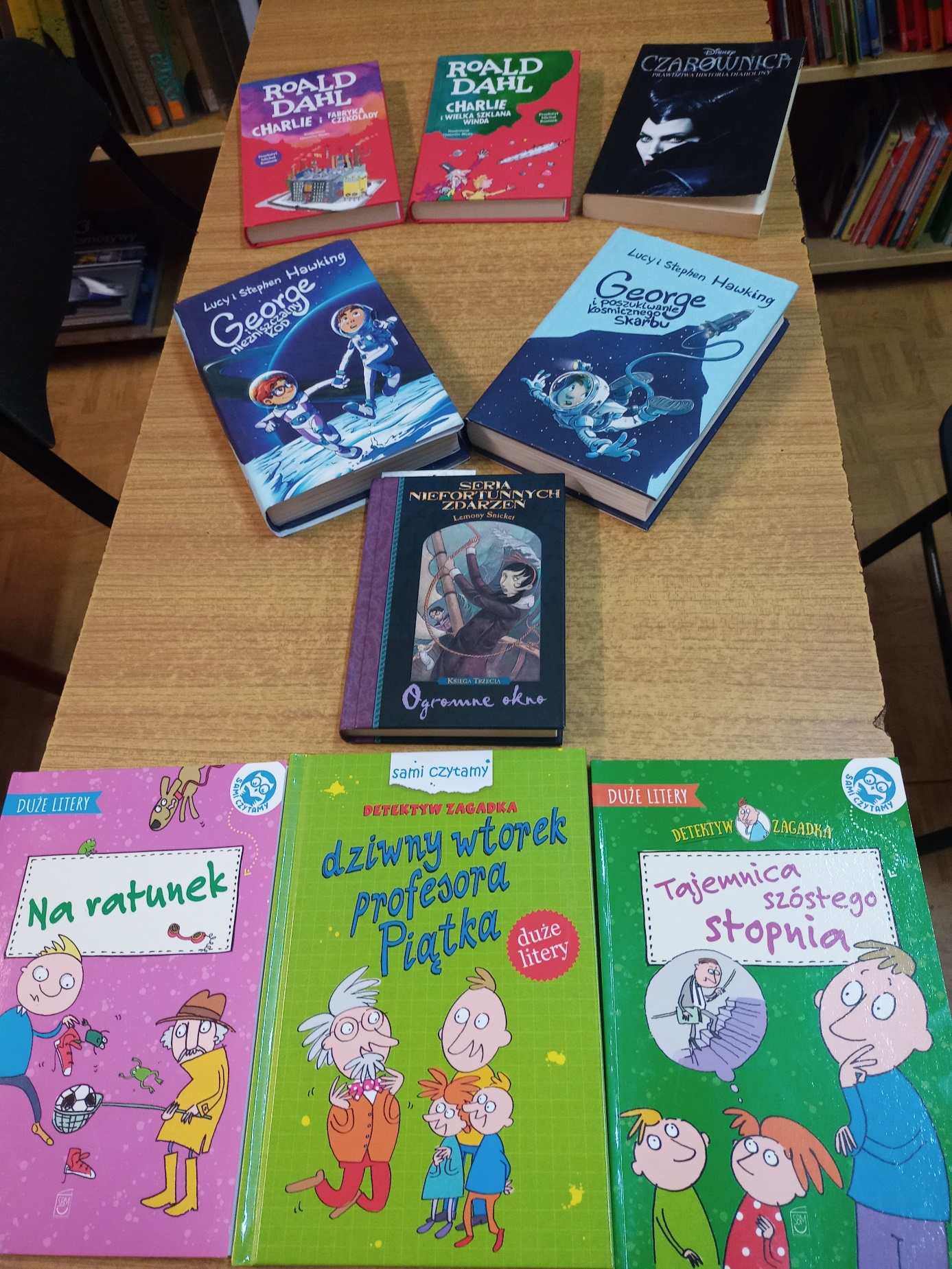 